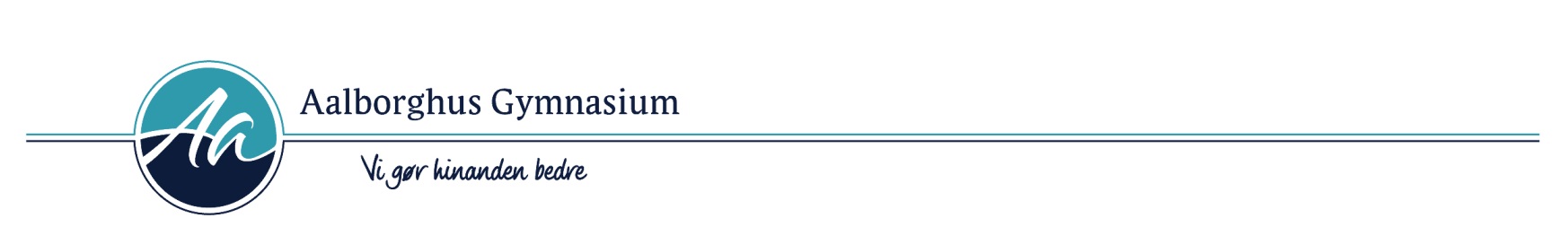 3g Studieretningsprojekt
Afleveres senest: onsdag d. 12. december 2018 kl. 14.00.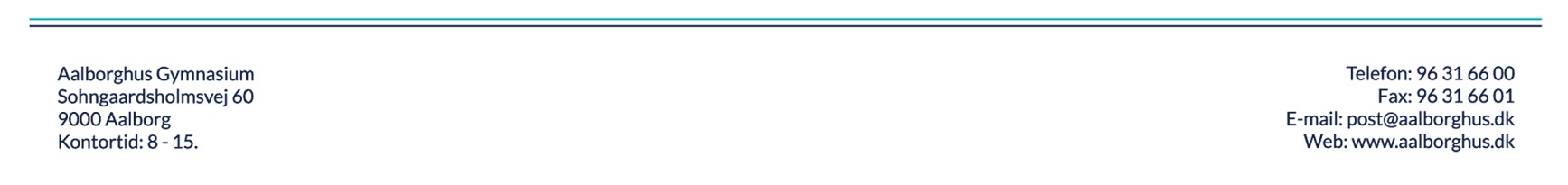 Elev id: Elev: Elev id: Elev: Fag: 	Vejleder:Biologi AJørn M. ClausenEmail: cl@aalborghus.dkDansk AEmail: Opgaveformulering:Der ønskes en redegørelse for vaccination mod humant papillomavirus (HPV) med hensyn til baggrund og virkning. Herunder hvordan eksponering for HPV kan udvikle sig til livmoderhalskræft hos kvinder og anden kræft hos mænd (i mund, svælg, endetarmsåbning og penis).Analyser dokumentaren ”De vaccinerede piger” med fokus på, hvordan pigerne og vaccinen igennem forskellige virkemidler fremstilles og vinkles. Der ønskes en næranalyse af to scener.   Diskuter hvorledes der argumenteres i samfundsdebatten omkring vaccinen, idet du inddrager dokumentaren samt selvvalgt materiale. I din diskussion skal du fokusere både på argumentation og retorik samt sundhedsmæssig effekt. Opgaven skal have et omfang af 15-20 sider med 1½ linjeafstand, punktstørrelse 12 og med et antal tegn med mellemrum svarende til ca. 2500 pr. side. Besvarelsen skal indeholde et kort resume på engelsk (abstract) på ca. 150-200 ord. Abstract, indholdsfortegnelse, bilag, litteraturliste, figurer og billeder tæller ikke med i de 15-20 sider.